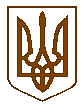 БУЧАНСЬКИЙ МІСЬКИЙ ГОЛОВАР О З П О Р Я Д Ж Е Н Н Я« 30 » серпня  2021 року					         	       	№ 155Про скликання позачергового засідання 17-ї сесії Бучанської міської радиVIIІ скликання	На підставі ст.42, 46 Закону України «Про місцеве самоврядування в Україні»,РОЗПОРЯДЖАЮСЬ:Скликати 17-ту позачергову сесію Бучанської міської ради VIІI скликання о 17.00 год., 01 вересня 2021 року в приміщенні Бучанської міської ради за адресою: м. Буча,  вул. Енергетиків 12.До порядку денного 17-ї позачергової сесії внести питання у відповідності із додатком.Секретарю ради  Шаправському Т.О., довести дане розпорядження до відома депутатів Бучанської міської ради,  запросити на сесію керівників управлінь і відділів міської ради та старост Бучанської міської територіальної громади, повідомити представників засобів масової інформації.Контроль за виконанням даного розпорядження покласти на секретаря ради Шаправського Т.О.Міський голова 								А.П. ФедорукПогоджено:Керуючий справами							Д.О. Гапченко				              Начальник управління юридично-кадрової роботи						Л.В. Риженко